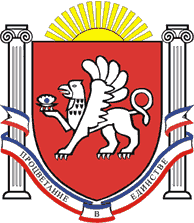 РЕСПУБЛИКА    КРЫМРАЗДОЛЬНЕНСКИЙ  РАЙОНАДМИНИСТРАЦИЯ   ЗИМИНСКОГО  СЕЛЬСКОГО ПОСЕЛЕНИЯПОСТАНОВЛЕНИЕ  № 52от 18  июня 2019 годас. ЗиминоО рассмотрении протеста прокурора    Раздольненского района от 30.04.2019           Руководствуясь Федеральным законом от 06 октября 2003 г. N 131-ФЗ «Об общих принципах организации местного самоуправления в РоссийскойФедерации», Уставом муниципального образования  Зиминское сельское поселение Раздольненского района Республики Крым, ст. 23 Федерального закона от 17.01.1992 № 2202-1 «О прокуратуре Российской Федерации», принимая во внимание Протест прокуратуры Раздольненского района от 30.04.2019года  на постановление Администрации  Зиминского сельского поселения  от 31.12.2014г № 17   «О порядке размещения нестационарных торговых объектов и предоставления субъектам предпринимательства мест для размещения нестационарных торговых объектов на территории Зиминского сельского поселения»,    Администрация Зиминского сельского поселения  ПОСТАНОВЛЯЕТ:1. Протест прокурора Раздольненского района от 30.04.2019года  на постановление Администрации  Зиминского сельского поселения  от 31.12.2014г № 17   «О порядке размещения нестационарных торговых объектов и предоставления субъектам предпринимательства мест для размещения нестационарных торговых объектов на территории Зиминского сельского поселения»,      удовлетворить.2. Постановление Администрации  Зиминского сельского поселения   от 31.12.2014г № 17   «О порядке размещения нестационарных торговых объектов и предоставления субъектам предпринимательства мест для размещения нестационарных торговых объектов на территории Зиминского сельского поселения»,    признать утратившим силу.3. Настоящее постановление  вступает в силу со дня принятия.4. Постановление обнародовать на информационном стенде Зиминского сельского совета в с.Зимино ул. Гагарина, д.33, сайте Администрации Зиминского сельского поселения «Зиминское-сп.рф».5. Контроль за выполнением настоящего постановления оставляю за собой.Председатель Зиминского   сельского  совета- глава АдминистрацииЗиминского сельского поселения:                                         Б.М.Андрейчук